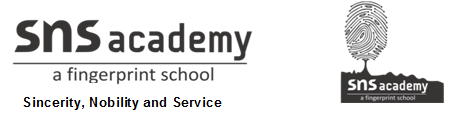 	I TERMINAL EXAMINATION – JULY-2019       SUBJECT: SOCIAL SCIENCEDATE: 29/07/19							MARKS: 80STD: X								TIME: 3HrsGENERAL INSTRUCTIONS:1. The question paper has questions in all. All questions are compulsory.2. Questions from serial number 1 to 20   are multiple choice type questions. Each question carries one mark.3. Questions from serial number 21 to 30 are 3 marks questions. Answer of these questions should not exceed 80 words each.4. Question serial number 31 to 34 carries 5 marks question.    Answer of these questions should not exceed 120 words each. 5. Question numbers 35 map questions from History 3 and Geography with 3 marks.SECTION – AI. CHOOSE THE CORRECT ANSWER1.The empire established by Turkey is known as -------------- empire.French      (b) Dutch    (c) Ottoman      (d) Austrian2. What were the contributions of the Grimm Brothers in nation-building? (a)  Fairy tales   (b) Folk dances  (c) Operas  (d) Music3. Who led the protest movement against the Protestants in Ireland?(a) Garibaldi    (b) Wolfe Tone    (c) Mazzini   (d) Cavour4. Vandemataram was written by --------------------.(a) Mahatma Gandhi   (b) Sardar Valla Bhai Patel (c) Bankim Chandra Chattopadhyay   (d) Rabindranath Tagore5. What did the term ‘begar’ mean?(a) payment of wages    (b) High rents demanded by landlords   (c) Labour without payment  (d) none of these6. Hao, dao, digging sticks are associated with:(a) Primitive subsistence farming     (b) Commercial farming     (c) Green Revolution     (d) Horticulture7. The correct example of the ‘Holding together’ federation is -------------(a) USA    (b) India    (c) Sri Lanka   (d) Pakistan8. Feminist movements are aimed at -------------(a) Power	   (b) Liberty	 (c) Equality   	(d) Participation9. The sectors of the economy are classified into public and private sector on the basis of -------------.(a) Employment conditions    (b) the nature of economic activity(c)  Ownership of enterprises   (d) number of workers employed in the enterprise.10. Which out of the following is NOT a logo certifying the assured quality of the product to the consumers.(a) ISI  		(b) IOC  		(c) AGMARK   		(d) HallmarkII. FILL IN THE BLANKS:11. The term ‘absolutist’ is referred to -------------12.  The peasants of Awadh were led by ----------------.13. In ----------------- sector a large number of workers losing their jobs since 1990.14. Majority of the people in Belgium speak ------------ languages.15. Petroleum refineries act as a ------------- industry for synthetic, textiles, fertilizers and chemical industries.III. MATCH THE FOLLOWING:			A					    B16. Count Cavour            		     (a) Bharat Mata			17. Baba Ramachandra		     (b) Chief Minister of Italy18. Mahatma Gandhi		     (c) social reformer19. Periyar				     (d) Conservation of resources20. Abanindranath Tagore	     (e) SanyasiSECTION –B21. Describe the role of Giuseppe Mazzini as an Italian revolutionary.22. Write a short note on the Simon Commission.23. Why did the Non-cooperation Movement slow down in cities?24. List the main characteristics of Black Soil.25. Why do you think that solar energy has a bright future in India?26. “In our country, women still lag much behind men despite some improvements since Independence.” Give any three reasons.27. Explain any three features of tertiary sectors.28. Which three development goals will you like to prescribe for rural labourers?SECTION – C29. Briefly explain the incident of the Jallianwala Bagh massacre and its effects on Punjab.30. Describe the process of Unification of Britain.31. What is intensive subsistence farming? Write any three features of intensive subsistence farming.32. Explain any five advantageous of decentralization of power. 33. In what ways can employment be increased in urban areas?34. Trace the evolution of the consumer movement in India.35. (a) One feature A, B and C is shown in the given political outline map of India. Identify this feature with the help of following information and write its correct name on the line marked on the map        (A) The place related to the calling off the Non-cooperation Movement   (B) The place where the Indian National Congress session was held in 1927  (C) Name the place related to Satyagraha of peasants in Gujarat(b) On the same political map locate and label the following:            (D)  Kudremukh(E) Digboi(F) Durg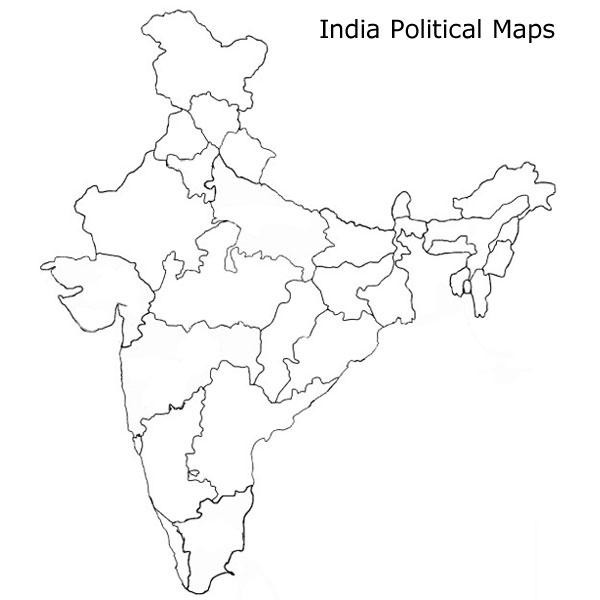 